Oefening 1 – ARTIP VormingΑρχή φόρμαςΤέλος φόρμαςProtocol van Istanbul Basismodule IEvalueert de basiskennis over de kerncomponenten van het Protocol van IstanbulVraag: 1Vraag: 1Vraag: 1Vraag: 1Wat is het Protocol van Istanbul ? 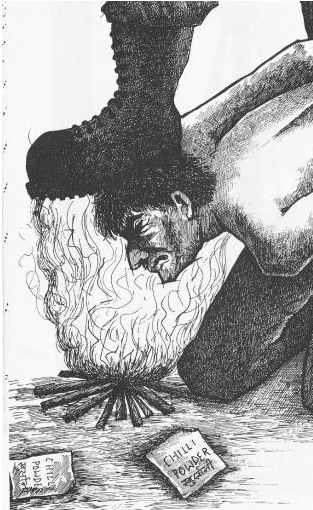 Wat is het Protocol van Istanbul ? Wat is het Protocol van Istanbul ? Wat is het Protocol van Istanbul ? KeuzeAnstwoord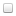 een internationaal verdrageen standaard voor vormingeen handboek voor de medische behandeling van slachtoffers van folteringVraag: 2Vraag: 2Vraag: 2Vraag: 2Geestelijke gezondheid maakt deel uit van alle onderzoeken omdat 
Geestelijke gezondheid maakt deel uit van alle onderzoeken omdat 
Geestelijke gezondheid maakt deel uit van alle onderzoeken omdat 
Geestelijke gezondheid maakt deel uit van alle onderzoeken omdat 
KeuzeAntwoordde psychologische reactie tegen foltering (psychologisch trauma) kan interfereren met het geheugen en met rapportagede psychologische reactie tegen foltering (psychologisch trauma) deel uitmaakt van het bewijsde psychologische reactie tegen foltering (psychologisch trauma) een belangrijk aspect is dat moet in acht worden genomen omdat het veel voorkomtVraag: 3Vraag: 3Vraag: 3Vraag: 3Het Protocol van Istanbul bestaat uit 
Het Protocol van Istanbul bestaat uit 
Het Protocol van Istanbul bestaat uit 
Het Protocol van Istanbul bestaat uit 
KeuzeAntwoordmedische informatiejuridische informatiepsychologische informatierichtlijnen over behandelingVraag: 4Vraag: 4Vraag: 4Vraag: 4Foltering is 
Foltering is 
Foltering is 
Foltering is 
KeuzeAntwoordtoegestaan indien levens in gevaar zijntoegestaan indien bevolen door een rechtbankniet toegestaan onder welke omstandigheden ookVraag: 5Vraag: 5Vraag: 5Vraag: 5Het Protocol van Istanbul omvat 
Het Protocol van Istanbul omvat 
Het Protocol van Istanbul omvat 
Het Protocol van Istanbul omvat 
KeuzeAntwoordaparte hoofdstukken voor juristen en gezondheidswerkershoofdstukken meet een verschillende focus die relevant zijn voor alle professionelende volledige teksten van international mensenrechtenstandaardenVraag: 6Vraag: 6Vraag: 6Vraag: 6Het Protocol van Istanbul werd gecreëerd door Het Protocol van Istanbul werd gecreëerd door Het Protocol van Istanbul werd gecreëerd door Het Protocol van Istanbul werd gecreëerd door KeuzeAntwoordeen juridisch teameen medisch teameen interdisciplinair teamVraag: 7Vraag: 7Vraag: 7Vraag: 7De bijlagen bij het Protocol van Istanbul bevattenDe bijlagen bij het Protocol van Istanbul bevattenDe bijlagen bij het Protocol van Istanbul bevattenDe bijlagen bij het Protocol van Istanbul bevattenKeuzeAntwoordeen hoofdstuk over diagnostische testeneen hoofdstuk over anatomische tekeningenrichtlijnen voor de medische evaluatie van foltering en slechte behandelingeen handboek voor behandelingVraag: 8Vraag: 8Vraag: 8Vraag: 8Het Protocol van Istanbul wordt officieel gesteund door 
Het Protocol van Istanbul wordt officieel gesteund door 
Het Protocol van Istanbul wordt officieel gesteund door 
Het Protocol van Istanbul wordt officieel gesteund door 
KeuzeAntwoordde World Medical Associationde World Psychiatric Associationde Verenigde Natiesde International Rehabilitation Council for Torture SurvivorsVraag: 9Vraag: 9Vraag: 9Vraag: 9Artsen 
Artsen 
Artsen 
Artsen 
KeuzeAntwoordmoeten akkoord gaan om de gezondheid tijdens een aan de gang zijnde foltering te controlerenmoeten de orders opvolgen indien ze worden bevolen om foltering door hogere autoriteiten niet te documenterenhebben geen toelating om deel te nemen aan daden van foltering of het gebruik van foltering te verbergenhebben de toelating om foltering te steunen indien levens in gevaar zijnmoeten alle inspanningen ondernemen om foltering te stoppen, te documenteren en te rapporterenVraag: 10Vraag: 10Vraag: 10Vraag: 10Voor leden van het juridisch beroep Voor leden van het juridisch beroep Voor leden van het juridisch beroep Voor leden van het juridisch beroep KeuzeAntwoordbestaan geen internationale standaarden voor het professioneel gedrag dat enkel wordt geregeld door nationaal recht en door balieverenigingenzijn internationale standaarden van toepassing